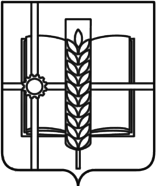 РОССИЙСКАЯ ФЕДЕРАЦИЯРОСТОВСКАЯ ОБЛАСТЬЗЕРНОГРАДСКИЙ РАЙОНМУНИЦИПАЛЬНОЕ ОБРАЗОВАНИЕ«Зерноградское городское поселение»СОБРАНИЕ ДЕПУТАТОВ ЗЕРНОГРАДСКОГО ГОРОДСКОГО ПОСЕЛЕНИЯчетвертого созываРЕШЕНИЕ № 164 28.12.2020      							                         г. ЗерноградОб утверждении Порядка проведения осмотра зданий, сооружений в целях оценки их технического состояния и надлежащего технического обслуживания в соответствии с требованиями технических регламентов к конструктивным и другим характеристикам надежности и безопасности объектов, требованиями проектной документации указанных объектов, расположенных на   территории муниципального образования «Зерноградское городское поселение» В соответствии со статьей 8, частю 11 статьи 55.24 Градостроительного кодекса Российской Федерации, Федеральным законом от 06.10.2003 № 131-ФЗ «Об общих принципах организации местного самоуправления в Российской Федерации», Уставом муниципального образования «Зерноградское городское поселение», Собрание депутатов  Зерноградского городского поселенияРЕШИЛО:Утвердить Порядок проведения осмотра зданий, сооружений в целях оценки их технического состояния и надлежащего технического обслуживания в соответствии с требованиями технических регламентов к конструктивным и другим характеристикам надежности и безопасности объектов, требованиями проектной документации указанных объектов, расположенных на территории Зерноградского городского поселения, согласно приложению к настоящему решению.Опубликовать настоящее решение в печатном средстве массовой информации – газете «Зерноград официальный» и разместить на официальном сайте Администрации Зерноградского городского поселения в информационно-телекоммуникационной сети «Интернет».Настоящее решение вступает в силу со дня его официального опубликования.Контроль за исполнением настоящего решения оставляем за собой.Глава Администрации Зерноградского городского поселения		   	                     А.А. РачковПредседатель Собрания депутатов - главаЗерноградского городского поселения	                                           А.А. СмоленскийПриложение  к  Решению Собрания депутатов Зерноградского городского поселения от  28.12.2020 № 164Порядок проведения осмотра зданий, сооружений в целях оценки их технического состояния и надлежащего технического обслуживания в соответствии с требованиями технических регламентов к конструктивным и другим характеристикам надежности и безопасности объектов, требованиями проектной документации указанных объектов, расположенных на территории Зерноградского городского поселения1. Общие положения1.1. Порядок проведения осмотра зданий, сооружений в целях оценки их технического состояния и надлежащего технического обслуживания в соответствии с требованиями технических регламентов к конструктивным и другим характеристикам надежности и безопасности объектов, требованиями проектной документации указанных объектов, расположенных на территории Зерноградского городского поселения (далее-Порядок) разработан в соответствии с Градостроительным кодексом Российской Федерации, Федеральным законом от 6 октября 2003 года N 131-ФЗ "Об общих принципах организации местного самоуправления в Российской Федерации", Уставом муниципального образования «Зерноградское городское поселение» Ростовской области.1.2. Порядок устанавливает процедуру организации и проведения осмотра зданий, сооружений в целях оценки их технического состояния и надлежащего технического обслуживания в соответствии с требованиями технических регламентов к конструктивным и другим характеристикам надежности и безопасности объектов, требованиями проектной документации указанных объектов (далее - осмотр зданий, сооружений), обязанности Администрации Зерноградского городского поселения (далее - Администрация) при проведении осмотра зданий, сооружений, особенности осуществления контроля за соблюдением Порядка.1.3. Порядок применяется при проведении осмотра зданий, сооружений, за исключением случаев, если при эксплуатации таких зданий, сооружений осуществляет государственный контроль (надзор) в соответствии с федеральными законами.2. Организация и проведение осмотра зданий, сооружений2.1. Осмотр зданий, сооружений и выдача рекомендаций об устранении выявленных в ходе такого осмотра нарушений в случаях, предусмотренных Градостроительным кодексом Российской Федерации, осуществляются Комиссией по осмотру зданий, сооружений (далее - Комиссия). Состав комиссии утверждается Постановлением Администрации Зерноградского городского поселения.2.2. Осмотр зданий, сооружений проводится в случае поступления заявления физического или юридического лица о нарушении требований законодательства Российской Федерации к эксплуатации зданий, сооружений, о возникновении аварийных ситуаций в зданиях, сооружениях или возникновении угрозы разрушения зданий, сооружений.2.3. Предметом осмотра зданий, сооружений является оценка их технического состояния и надлежащего технического обслуживания в соответствии с требованиями технических регламентов к конструктивным и другим характеристикам надежности и безопасности объектов, требованиями проектной документации указанных объектов.2.4. К проведению осмотра зданий, сооружений могут быть привлечены специалисты–строители, специалисты ресурсоснабжающих организаций, представители экспертных или иных организаций.2.5. Заявитель и собственник здания, сооружения или лицо, которое владеет зданием, сооружением на ином законном основании (на праве аренды, хозяйственного ведения, оперативного управления и другое) в случае, если соответствующим договором, решением органа государственной власти или органа местного самоуправления установлена ответственность такого лица за эксплуатацию здания, сооружения, либо привлекаемое собственником или таким лицом в целях обеспечения безопасной эксплуатации здания, сооружения на основании договора физическое или юридическое лицо (далее – лицо, ответственное за эксплуатацию здания, сооружения) уведомляются уполномоченным органом о проведении осмотра здания, сооружения не позднее, чем за три рабочих дня до дня проведения осмотра. В случае поступления заявления о возникновении аварийных ситуаций в зданиях, сооружениях или возникновении угрозы разрушения зданий, сооружений, заявитель и лицо, ответственное за эксплуатацию здания, сооружения, уведомляются уполномоченным органом о проведении осмотра зданий, сооружений незамедлительно.2.6. При осмотре зданий, сооружений проводится визуальное обследование конструкций (с фотофиксацией видимых дефектов), изучаются сведения об осматриваемом объекте (время строительства, сроки эксплуатации), общая характеристика объемно-планировочного и конструктивного решений и систем инженерного оборудования, при необходимости производятся обмерочные работы и иные мероприятия, необходимые для оценки технического состояния и надлежащего технического обслуживания здания, сооружения в соответствии с требованиями технических регламентов к конструктивным и другим характеристикам надежности и безопасности объектов, требованиями проектной документации осматриваемого объекта.2.7. Срок проведения осмотра зданий, сооружений составляет не более 20 дней со дня регистрации заявления, а в случае поступления заявления о возникновении аварийных ситуаций в зданиях, сооружениях или возникновении угрозы разрушения зданий, сооружений – не более 24 часов с момента регистрации заявления.2.8. По результатам осмотра зданий, сооружений составляется акт осмотра здания, сооружения по форме согласно приложения (далее – акт осмотра). К акту осмотра прилагаются материалы фотофиксации осматриваемого здания, сооружения и иные материалы, оформленные в ходе осмотра здания, сооружения.2.9. В случае выявления при проведении осмотра зданий, сооружений нарушений требований технических регламентов к конструктивным и другим характеристикам надежности и безопасности объектов, требований проектной документации указанных объектов, в акте осмотра излагаются рекомендации о мерах по устранению выявленных нарушений. 2.10. Акт осмотра подписывается специалистами, осуществившими проведение осмотра зданий, сооружений, а также экспертами, представителями экспертных и иных организаций (в случае их привлечения к проведению осмотра зданий, сооружений). Подписанный акт осмотра утверждается председателем Комиссии в течение пяти дней со дня проведения осмотра зданий, сооружений, а в случае проведения осмотра зданий, сооружений на основании заявления о возникновении аварийных ситуаций в зданиях, сооружениях или возникновении угрозы разрушения зданий – в день проведения осмотра зданий, сооружений. Акт осмотра удостоверяется печатью Администрации Зерноградского городского поселения.2.11. Копия акта осмотра направляется заявителю, лицу, ответственному за эксплуатацию здания, сооружения, в течение трех дней со дня его утверждения заказным почтовым отправлением с уведомлением о вручении либо вручается указанным лицам под роспись, а в случае проведения осмотра зданий, сооружений на основании заявления о возникновении аварийных ситуаций в зданиях, сооружениях или возникновении угрозы разрушения зданий, сооружений – вручается заявителю, лицу, ответственному за эксплуатацию здания, сооружения, в день проведения осмотра зданий, сооружений любым доступным способом.2.12. В случае выявления нарушений требований технических регламентов к конструктивным и другим характеристикам надежности и безопасности объектов, требований проектной документации указанных объектов уполномоченный на проведение осмотра орган направляет копию акта осмотра в орган (должностному лицу), в компетенцию которых входит решение вопроса о привлечении к ответственности лица, совершившего такое нарушение.2.13. Осмотр зданий, сооружений не проводится, если при эксплуатации этих зданий, сооружений за их состоянием осуществляется государственный контроль (надзор) в соответствии с федеральными законами. В этом случае заявление о нарушении требований законодательства Российской Федерации к эксплуатации зданий, сооружений о возникновении аварийных ситуаций в зданиях, сооружениях или возникновении угрозы разрушения зданий, сооружений направляется в орган, осуществляющий в соответствии с федеральными законами государственный контроль (надзор) при эксплуатации зданий, сооружений, в течение семи дней со дня его регистрации. Заявителю направляется письменное уведомление об отказе в проведении осмотра зданий, сооружений и о направлении заявления для рассмотрения в орган, осуществляющий в соответствии с федеральными законами государственный контроль (надзор) при эксплуатации зданий, сооружений, в течение семи дней со дня регистрации заявления.Права и обязанности должностных лиц, проводящих осмотр зданий и сооружений.3.1. При осуществлении осмотров зданий, сооружений члены Комиссии имеют право:Осматривать здания, сооружения и знакомиться с документами, связанными с целями, задачами и предметом осмотра.3.1.2. Запрашивать и получать сведения и материалы об использовании и состоянии зданий и сооружений, необходимые для осуществления их осмотров и подготовки рекомендаций о мерах по устранению выявленных нарушений.3.1.3. Обращаться в правоохранительные, контрольные, надзорные и иные органы за оказанием содействия в предотвращении и (или) пресечении действий, препятствующих осуществлению осмотров зданий, сооружений, а также в установлении лиц, виновных в нарушении требований законодательства Российской Федерации к эксплуатации зданий, сооружений, в том числе повлекших возникновение аварийных ситуаций в зданиях, сооружениях или возникновение угрозы разрушения зданий, сооружений.3.1.4. Привлекать к осмотру зданий и сооружений экспертов и экспертные организации.3.1.5. Обжаловать действия (бездействие) физических и юридических лиц, повлекшие за собой нарушение прав, а также препятствующие исполнению ими должностных обязанностей.3.1.6. Направлять физическим и юридическим лицам (индивидуальным предпринимателям) рекомендации о мерах по устранению выявленных нарушений.3.2. Члены Комиссии обязаны:3.2.1. Соблюдать законодательство при осуществлении мероприятий по осмотру зданий, сооружений.3.2.2. Соблюдать сроки уведомления физических и юридических лиц (индивидуальных предпринимателей) о проведении осмотров, сроки проведения осмотров.3.2.3. Не препятствовать юридическому лицу, физическому лицу (индивидуальному предпринимателю), их уполномоченным представителям присутствовать при проведении осмотра, давать разъяснения и предоставлять таким лицам информацию и документы, относящиеся к объекту осмотра.3.2.4. Составлять по результатам осмотров акты осмотра и выдавать рекомендации об устранении выявленных нарушений с обязательным ознакомлением с ними физических, юридических лиц (индивидуальных предпринимателей) или их уполномоченных представителей.3.2.5. Доказывать обоснованность своих действий и решений при их обжаловании физическими и юридическими лицами.3.2.6. Осуществлять мониторинг исполнения рекомендаций об устранении выявленных нарушений.3.3. Собственники зданий, сооружений (лица, которые владеют зданием, сооружением на ином законном основании) либо их уполномоченные представители, а также лица, ответственные за эксплуатацию зданий и сооружений, имеют право:3.3.1. Присутствовать при проведении мероприятий по осмотру зданий, сооружений и давать объяснения по вопросам, относящимся к объекту осмотра.3.3.2. Знакомиться с результатами осмотра и получать относящуюся к объекту осмотра информацию и документы.3.3.3. Обжаловать действия (бездействие) должностных лиц и результаты осмотров.3.4. Собственники (правообладатели) зданий, сооружений обязаны:3.4.1. Обеспечить должностному лицу доступ в осматриваемые здания и сооружения и представить документацию, необходимую для проведения осмотра.3.4.2. Исполнять рекомендации об устранении выявленных нарушений, выданные должностным лицом, в срок, установленный такими рекомендациями.3.5. Воспрепятствование деятельности должностных лиц при исполнении ими обязанностей по осуществлению осмотра зданий и сооружений влечет за собой привлечение к ответственности в соответствии с действующим законодательством.Контроль за соблюдением Порядка.4.1. Контроль за соблюдением Порядка осуществляется Администрацией Зерноградского городского поселения, председателем Комиссии (заместителем председателя Комиссии).4.2. В рамках контроля за соблюдением Порядка председатель Комиссии (заместитель председателя Комиссии):4.2.1. Координирует деятельность членов Комиссии.4.2.2. Осуществляет иные полномочия, предусмотренные правовыми и иными актами Администрации Зерноградского городского поселения. Приложение к  Порядок проведения осмотра зданий, сооружений в целях оценки их технического состояния и надлежащего технического обслуживания в соответствии с требованиями технических регламентов к конструктивным и другим характеристикам надежности и безопасности объектов, требованиями проектной документации указанных объектов, расположенных на территории Зерноградского городского поселенияАКТ ОСМОТРА ЗДАНИЯ, СООРУЖЕНИЯ___________________________________________ _____________________(населенный пункт Зерноградского городского поселения) (дата, время составления)Настоящий акт составлен _____________________________________________________________(наименование уполномоченного органа администрации)________________________________________________________________________с участием ________________________________________________________________________(фамилии, имена, отчества, должности специалистов)________________________________________________________________________________________________________________________________________________________________________________________________________________________привлеченных экспертов, специалистов, представителей экспертных и иных организаций ________________________________________________________________________(фамилия, имя, отчество,________________________________________________________________________должность, место работы)на основании распоряжения Администрации Зерноградского городского поселения от "____" ____________20 ___ г. N _____Объект осмотра: _____________________________________________________________________(наименование здания, сооружения, его место нахождения)________________________________________________________________________При осмотре установлено:_________________________________________________________________________________________________________________________________________(подробное описание данных, характеризующих состояние объекта осмотра)________________________________________________________________________Выявлены (не выявлены) нарушения:________________________________________________ ____________________________________________________________________________(в случае выявления указываются нарушения требований технических регламентов,____________________________________________________________________________проектной документации)____________________________________________________________________________Рекомендации о мерах по устранению выявленных нарушений: _______________________________________________________________________________________________________________________________________________________________________________При осмотре присутствовали заявитель (лицо ответственное за эксплуатацию здания, сооружения):____________________________________________________________________________(фамилии, имена, отчества, должности лиц)____________________________________________________________________________Приложения к акту: ____________________________________________________________________________(материалы фотофиксации осматриваемого здания, сооружения, иные материалы,____________________________________________________________________________оформленные в ходе осмотра)____________________________________________________________________________Подписи лиц, проводивших осмотр:___________________________ ___________________________(подпись) (ФИО)___________________________ ________________________________(подпись) (ФИО)___________________________ _________________________________(подпись) (ФИО)___________________________ _________________________________(подпись) (ФИО)